Regulamin rekrutacji do klasy pierwszej sportowej o profilu  piłka siatkowa i piłka nożna w Szkole Podstawowej nr 2 z Oddziałami Dwujęzycznymi                      i Sportowymi  im. Szarych Szeregów  w LidzbarkuRekrutacja do klas sportowych odbywać się będzie zgodnie z zasadami rekrutacji zapisanymi w niniejszym dokumencie.W roku szkolnym 2024/2025 w Szkole Podstawowej nr 2 planuje się utworzenie jednego oddziału sportowego w klasie pierwszej, realizującego trzy godziny podstawy programowej z wychowania fizycznego i siedmiogodzinne ukierunkowane szkolenie sportowe  z zakresu elementów piłki siatkowej (dziewczęta) i piłki nożnej  (chłopcy).Termin złożenie wniosku  dziecka do klasy sportowej w roku szkolnym 2024/2025 - od 15 kwietnia do  26 kwietnia 2024 r. w godz. 7:30- 15:00.Do oddziału sportowego przeprowadza się postępowanie rekrutacyjne spośród dzieci zamieszkałych w obwodzie i poza obwodem szkoły na podstawie wniosków złożonych przez  rodziców.Testy Sprawności Fizycznej dla kandydatów ubiegających się o przyjęcie do klasy sportowej odbędą się  29 kwietnia  2024 r.  o godzinie 15.00  (hali sportowa).Więcej szczegółów można uzyskać od nauczycieli nauczyciele wychowania fizycznego (R. Karda, M. Kornowska,  A Raszkowski). Zaświadczenie od lekarza rodzinnego o braku przeciwwskazań do uczęszczania do oddziału sportowego należy przedstawić do dnia 26 kwietnia 2024r.Ustala się termin złożenie oświadczenia woli rodziców o zapisaniu do oddziału sportowego - od 20 maja 2024 r.  do godz. 15.00 (w sekretariacie szkoły).  Ogłoszenie listy kandydatów, którzy uzyskali pozytywne wyniki prób sprawności fizycznej zaplanowano w dniu 13 maja 2024 r. do godziny 15.00.Ogłoszenie listy osób przyjętych do oddziału sportowego nastąpi do dnia 28 maja 2024r.  do godziny 15.00.Do oddziału sportowego przyjmuje się kandydatów, którzy:posiadają bardzo dobry stan zdrowia, potwierdzony orzeczeniem lekarskim wydanym przez lekarza podstawowej opieki zdrowotnej,posiadają pisemną zgodę rodziców/prawnych opiekunów na uczęszczanie kandydata do oddziału sportowego (załącznik nr 2),uzyskali pozytywne wyniki prób sprawności fizycznej (załącznik nr 1 ).W przypadku większej liczby kandydatów spełniających warunki, niż liczba wolnych miejsc w oddziale sportowym, na pierwszym etapie postępowania rekrutacyjnego są brane pod uwagę   wyniki prób sprawności fizycznej.W przypadku równorzędnych wyników uzyskanych na pierwszym etapie postępowania rekrutacyjnego, na drugim etapie postępowania  są brane pod uwagę łącznie kryteria,                     o których mowa w art. 137 ust. 3 ustawy Prawo oświatowe.               1) wielodzietność rodziny kandydata;               2) niepełnosprawność kandydata;               3) niepełnosprawność jednego z rodziców kandydata;               4) niepełnosprawność obojga rodziców kandydata;               5) niepełnosprawność rodzeństwa kandydata;              6) samotne wychowywanie kandydata w rodzinie;              7) objęcie kandydata pieczą zastępczą.Komisja ds. rekrutacji do „oddziałów sportowych” prosi w takich przypadkach o uzupełnienie danych zawartych we wniosku dla konkretnych uczniów. Kryteria o których mowa w pkt. 7 mają jednakową wartość -  (1punkt).Załącznik nr 1Test sprawnościowy ogólnyBieg na dystansie 20 mUczestnik wykonuje bieg na dystansie 20 m, startując z miejsca w postawie wysokiej, na sygnał mierzącego czas. Po przekroczeniu wyznaczonej mety czas jest wyłączany.
Kandydat otrzymuje odpowiednią ilość punktów za uzyskany wynik wg przelicznika:TABELA WYNIKÓWBieg wahadłowy 4x10m z przenoszeniem woreczka.Uczestnik startuje z pozycji wysokiej, biegnie po pierwszy woreczek i wraca z nim na miejsce startu, odkładając na ziemię, następnie biegnie po drugi woreczek i powraca z nim na miejsca startu. Czas jest wyłączany w momencie odłożenia drugiego woreczka. Kandydat otrzymuje odpowiednią ilość punktów za uzyskany wynik wg przelicznika:poniżej 10 sek. - 20 pkt, każda dodatkowa sekunda minus 1pkt.np. 14 sek. – 16 pkt,   17 sek. – 13 pkt,   20 sek. – 10 pkt.Test sprawnościowy ukierunkowanyPiłka siatkowa dziewczątSkok w dal z miejsca – próba mocy (siła nóg)Skłon tułowia w przód – siła i gibkośćObie próby należy przeprowadzić zgodnie z zasadami normami zawartymi                                                                  w Międzynarodowym Teście Sprawności Fizycznej.Pila nożna dla chłopców  Prowadzenie piłki.Zawodnik ma za zadanie przeprowadzić piłkę jak najszybciej z linii STARTU dookoła tyczek A, B, C i D do linii mety. Zawodnik startuje na sygnał dźwiękowy. Czas jest zatrzymywany w momencie, gdy kandydat przekroczy linię mety. Próbę zawodnik wykonuje 1 raz. 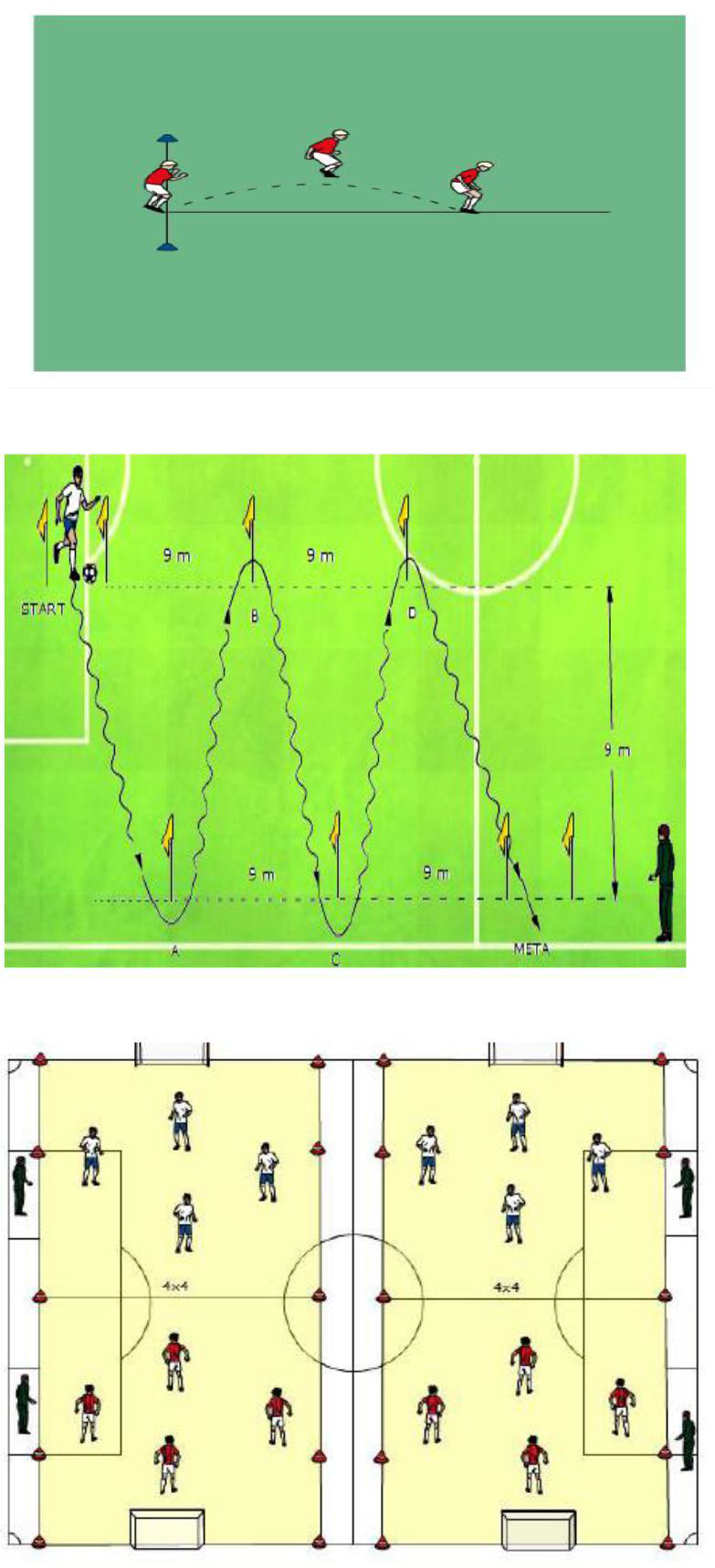 UWAGI:W przypadku zawodnika  lewonożnego, próbę wykonujemy od linii mety do linii startu.  Odległość między tyczkami wynosi 9 metrów. Max. 20 punktów (tabelka)TABELA Z NORMAMI DO PRÓBY SPRAWNOŚCI FIZYCZNEJ DO KLAS O PROFILU PIŁKARSKIM3. Technika specjalna (prowadzenie piłki):6,0 sek – 1pkt4,9 sek – 12 pkt5,9 sek – 2 pkt4.8 sek – 13 pkt5,8 sek – 3 pkt4,7 sek – 14pkt5,7 sek – 4 pkt4,6 sek – 15pkt5,6 sek – 5 pkt4,5 sek – 16 pkt5,5 sek – 6 pkt4,4 sek – 17 pkt5,4 sek – 7 pkt4,3 sek – 18 pkt5,3 sek – 8 pkt4,2 sek – 19 pkt5,2 sek – 9 pkt4,1 sek – 20 pkt5,1 sek – 10 pkt4,0 sek – 21pkt5,0 sek – 11 pktwynik poniżej
4,0 sek – 25 pktPUNKTACJAOCENACZAS10BARDZO DOBRA35”<8DOBRA35,01” – 39,1” 6PRZECIĘTNA39,2” – 43,5” 4SŁABA43,6” – 47,5” 2BARDZO SŁABA>47,6” 